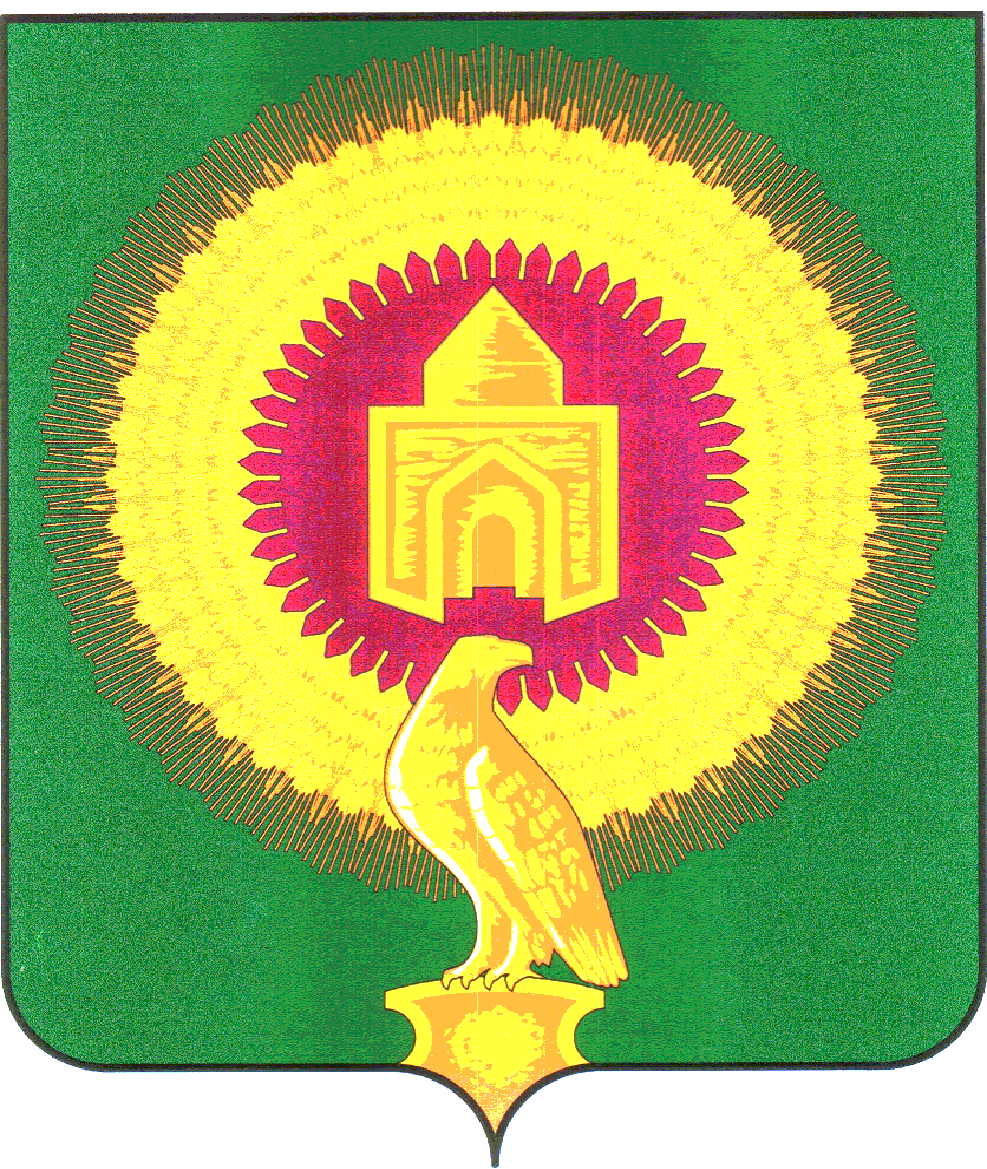 СОВЕТ ДЕПУТАТОВКАТЕНИНСКОГО СЕЛЬСКОГО ПОСЕЛЕНИЯВАРНЕНСКОГО МУНИЦИПАЛЬНОГО РАЙОНАЧЕЛЯБИНСКОЙ ОБЛАСТИРЕШЕНИЕот  29  декабря  2014 года № 18		с. КатениноО внесении изменений и дополненийв бюджет  Катенинского сельскогопоселения на 2014 годСовет депутатов Катенинского сельского поселенияРЕШАЕТ:Внести в бюджет  Катенинского сельского поселения на 2014 год, принятыйРешением Совета депутатов Катенинского сельского поселения от 13 декабря 2013 года № 23,с изменениями  от 22 апреля 2014 № 03/3;от 23 июля 2014 года № 9:в ст.1 nl пп1 прогнозируемый общий объем доходов бюджета Катенинскогосельского поселения слова "в сумме 6293,66 тыс. рублей"  заменить  «в сумме 6823,1тыс.руб.»в ст.1.п1 пп. 2 слова «в сумме 6293,66  тыс. руб.» заменить «в сумме 6846,7 тыс.руб.»приложение 2 изложить в новой редакции (приложение 1 к настоящему решению);приложение 4 изложить в новой редакции (приложение 2 к настоящему решению);Настоящее Решение вступает в силу со дня его подписания и обнародования.                       Г лава Катенинского                        сельского поселения:                                                              В.М.НиколаевПриложение 1к  решению Совета депутатов  Катенинского сельского поселения                                                                                                                                от    29 декабря  2014 г. № 18                                   Приложение 2к   решению Совета Депутатов Катенинского сельского поселения  «О бюджете Катенинского сельского поселения на 2014 годи на плановый период 2015 и 2016 годов»от 13 декабря 2013 года № 23Приложение 2к  решению Совета депутатов  Катенинского сельского поселения                                                                                                                                от    29 декабря  2014 г. № 18                                   Приложение 4к   решению Совета Депутатов Катенинского сельского поселения  «О бюджете Катенинского сельского поселения на 2014 годи на плановый период 2015 и 2016 годов»от 13 декабря 2013 года № 23Ведомственная структура расходов бюджета Катенинского сельского поселения за 3 квартал 2014 годаРаспределение бюджетных ассигнований по разделам и подразделам, целевым статьям и группам видов расходов классификации расходов бюджета  Катенинского сельского поселения за 3 квартал  2014  год(тыс. руб.)(тыс. руб.)РазделРазделРазделПодразделПодразделЦелевая статьяЦелевая статьяВид расходовВид расходовНаименованиеНаименованиеСуммаСуммаРазделРазделРазделПодразделПодразделЦелевая статьяЦелевая статьяВид расходовВид расходовНаименованиеНаименованиеСуммаСумма0101010000ОБЩЕГОСУДАРСТВЕННЫЕ ВОПРОСЫОБЩЕГОСУДАРСТВЕННЫЕ ВОПРОСЫ2268,92268,90101010202Функционирование высшего должностного лица субъекта Российской Федерации и муниципального образованияФункционирование высшего должностного лица субъекта Российской Федерации и муниципального образования450,3450,3010101020200200000020000Руководство и управление в сфере установленных функций и органов местного самоуправленияРуководство и управление в сфере установленных функций и органов местного самоуправления450,3450,3010101020200203000020300Глава муниципального образованияГлава муниципального образования450,3450,3010101020200203000020300100100Расходы на выплаты персоналу в целях обеспечения выполнения функций государственными (муниципальными) органами, казенными учреждениями ,органами управления государственными внебюджетными фондамиРасходы на выплаты персоналу в целях обеспечения выполнения функций государственными (муниципальными) органами, казенными учреждениями ,органами управления государственными внебюджетными фондами450,3450,30101010404Функционирование Правительства Российской Федерации, высших исполнительных органов государственной власти субъектов Российской Федерации, местных администрацийФункционирование Правительства Российской Федерации, высших исполнительных органов государственной власти субъектов Российской Федерации, местных администраций1263,61263,6010101040400200000020000Руководство и управление в сфере установленных функций и органов местного самоуправленияРуководство и управление в сфере установленных функций и органов местного самоуправления1263,61263,6010101040400204000020400Центральный аппаратЦентральный аппарат1080,01080,0010101040400204000020400100100Расходы на выплаты персоналу в целях обеспечения выполнения функций государственными (муниципальными) органами, казенными учреждениями ,органами управления государственными внебюджетными фондамиРасходы на выплаты персоналу в целях обеспечения выполнения функций государственными (муниципальными) органами, казенными учреждениями ,органами управления государственными внебюджетными фондами593,2593,2010101040400204000020400200200Закупка товаров, работ и услуг для государственных (муниципальных) нуждЗакупка товаров, работ и услуг для государственных (муниципальных) нужд486,8486,8010101040400289000028900Уплата налога на имущество, земельного и транспортного налогаУплата налога на имущество, земельного и транспортного налога183,6183,6010101040400289000028900800800Иные бюджетные ассигнованияИные бюджетные ассигнования183,6183,60101010606Обеспечение деятельности финансовых, налоговых и таможенных органов и органов финансового (финансово-бюджетного) надзораОбеспечение деятельности финансовых, налоговых и таможенных органов и органов финансового (финансово-бюджетного) надзора555,0555,0010101060600200000020000Руководство и управление в сфере установленных функций и органов местного самоуправленияРуководство и управление в сфере установленных функций и органов местного самоуправления555,0555,0010101060600204000020400Центральный аппаратЦентральный аппарат555,0555,0010101060600204000020400100100Расходы на выплаты персоналу в целях обеспечения выполнения функций государственными (муниципальными) органами, казенными учреждениями ,органами управления государственными внебюджетными фондамиРасходы на выплаты персоналу в целях обеспечения выполнения функций государственными (муниципальными) органами, казенными учреждениями ,органами управления государственными внебюджетными фондами500,8500,8010101060600204000020400200200Закупка товаров, работ и услуг для государственных (муниципальных) нуждЗакупка товаров, работ и услуг для государственных (муниципальных) нужд54,254,20202020000НАЦИОНАЛЬНАЯ ОБОРОНАНАЦИОНАЛЬНАЯ ОБОРОНА89,0089,000202020303Мобилизационная и вневойсковая подготовкаМобилизационная и вневойсковая подготовка89,0089,00020202030300100000010000Руководство и управление в сфере установленных функцийРуководство и управление в сфере установленных функций89,0089,00020202030300151180015118Осуществление полномочий по первичному воинскому учету на территориях, где отсутствуют военные комиссариатыОсуществление полномочий по первичному воинскому учету на территориях, где отсутствуют военные комиссариаты81,0081,00020202030300151180015118100100Расходы на выплаты персоналу в целях обеспечения выполнения функций государственными (муниципальными) органами, казенными учреждениями ,органами управления государственными внебюджетными фондамиРасходы на выплаты персоналу в целях обеспечения выполнения функций государственными (муниципальными) органами, казенными учреждениями ,органами управления государственными внебюджетными фондами81,0081,00020202030300151180015118200200Закупка товаров, работ и услуг для государственных (муниципальных) нуждЗакупка товаров, работ и услуг для государственных (муниципальных) нужд8,008,000303030000НАЦИОНАЛЬНАЯ БЕЗОПАСНОСТЬ И ПРАВООХРАНИТЕЛЬНАЯ ДЕЯТЕЛЬНОСТЬНАЦИОНАЛЬНАЯ БЕЗОПАСНОСТЬ И ПРАВООХРАНИТЕЛЬНАЯ ДЕЯТЕЛЬНОСТЬ482,8482,80303031010Обеспечение пожарной безопасностиОбеспечение пожарной безопасности482,8482,8030303101079500007950000Муниципальные программыМуниципальные программы482,8482,8030303101079525007952500МП "Снижение рисков и смягчение последствий чрезвычайных ситуаций природного и техногенного характера в Варненском муниципальном районе на 2012-2014 годы"МП "Снижение рисков и смягчение последствий чрезвычайных ситуаций природного и техногенного характера в Варненском муниципальном районе на 2012-2014 годы"482,8482,8030303101079525007952500200200Закупка товаров, работ и услуг для государственных (муниципальных) нуждЗакупка товаров, работ и услуг для государственных (муниципальных) нужд482,8482,80404040000НАЦИОНАЛЬНАЯ ЭКОНОМИКАНАЦИОНАЛЬНАЯ ЭКОНОМИКА736,0736,00404040909Дорожное хозяйство (дорожные фонды)Дорожное хозяйство (дорожные фонды)736,0736,0040404090979500007950000Муниципальные программыМуниципальные программы736,0736,0040404090979510007951000МП "Содержание, ремонт и капитальный ремонт автомобильных дорог общего пользования Варненского муниципального района на 2012-2014гг"МП "Содержание, ремонт и капитальный ремонт автомобильных дорог общего пользования Варненского муниципального района на 2012-2014гг"736,0736,0040404090979510007951000200200Закупка товаров, работ и услуг для государственных (муниципальных) нуждЗакупка товаров, работ и услуг для государственных (муниципальных) нужд736,0736,00505050000ЖИЛИЩНО-КОММУНАЛЬНОЕ ХОЗЯЙСТВОЖИЛИЩНО-КОММУНАЛЬНОЕ ХОЗЯЙСТВО1287,71287,70505050303БлагоустройствоБлагоустройство1099,01099,0050505030360000006000000 Благоустройство Благоустройство1099,01099,0050505030360001006000100Уличное освещениеУличное освещение873,7873,7050505030360001006000100200200Закупка товаров, работ и услуг для государственных (муниципальных) нуждЗакупка товаров, работ и услуг для государственных (муниципальных) нужд873,7873,7050505030360005006000500200200Закупка товаров, работ и услуг для государственных (муниципальных) нуждЗакупка товаров, работ и услуг для государственных (муниципальных) нужд225,3225,30505050505Разработка генеральных планов ,правила землепользования застройкиРазработка генеральных планов ,правила землепользования застройки188,70188,70050505050579539007953900200200Закупка товаров, работ и услуг для государственных (муниципальных) нуждЗакупка товаров, работ и услуг для государственных (муниципальных) нужд28,0028,00050505050579535057953505200200Закупка товаров, работ и услуг для государственных (муниципальных) нуждЗакупка товаров, работ и услуг для государственных (муниципальных) нужд41,2041,20050505050579535007953500200200Закупка товаров, работ и услуг для государственных (муниципальных) нуждЗакупка товаров, работ и услуг для государственных (муниципальных) нужд         77,6         77,6050505050579504007950400200200Закупка товаров, работ и услуг для государственных (муниципальных) нуждЗакупка товаров, работ и услуг для государственных (муниципальных) нужд41,941,90808080000КУЛЬТУРА,  КИНЕМАТОГРАФИЯКУЛЬТУРА,  КИНЕМАТОГРАФИЯ    1982,3    1982,30808080101КультураКультура1982,31982,3080808010144000004400000Учреждения культуры и мероприятия в сфере культуры и кинематографииУчреждения культуры и мероприятия в сфере культуры и кинематографии1982,31982,3080808010144089004408900Уплата налога на имущество организаций, земельного и транспортного налоговУплата налога на имущество организаций, земельного и транспортного налогов29,129,1080808010144089004408900800800Иные бюджетные ассигнованияИные бюджетные ассигнования29,129,1080808010144099004409900Обеспечение деятельности (оказание услуг) подведомственных казенных учрежденийОбеспечение деятельности (оказание услуг) подведомственных казенных учреждений1953,21953,2080808010144099014409901Обеспечение деятельности (оказание услуг) подведомственных казенных учреждений за счет средств местного бюджетаОбеспечение деятельности (оказание услуг) подведомственных казенных учреждений за счет средств местного бюджета1953,21953,2080808010144099014409901100100Расходы на выплаты персоналу в целях обеспечения выполнения функций государственными (муниципальными) органами, казенными учреждениями ,органами управления государственными внебюджетными фондамиРасходы на выплаты персоналу в целях обеспечения выполнения функций государственными (муниципальными) органами, казенными учреждениями ,органами управления государственными внебюджетными фондами1500,71500,7080808010144099014409901200200Закупка товаров, работ и услуг для государственных (муниципальных) нуждЗакупка товаров, работ и услуг для государственных (муниципальных) нужд452,5452,5ВсегоВсего6846,76846,7(тыс. руб.)(тыс. руб.)(тыс. руб.)НаименованиеНаименованиеНаименованиеНаименованиеМинМинМинРзРзРзПРПРПРЦСРЦСРЦСРВРВРВРСуммаСуммаНаименованиеНаименованиеНаименованиеНаименованиеМинМинМинРзРзРзПРПРПРЦСРЦСРЦСРВРВРВРСуммаСуммаАДМИНИСТРАЦИЯ КАТЕНИНСКОГО СЕЛЬСКОГО ПОСЕЛЕНИЯ ВАРНЕНСКОГО МУНИЦАПАЛЬНОГО РАЙОНА ЧЕЛЯБИНСКОЙ ОБЛАСТИАДМИНИСТРАЦИЯ КАТЕНИНСКОГО СЕЛЬСКОГО ПОСЕЛЕНИЯ ВАРНЕНСКОГО МУНИЦАПАЛЬНОГО РАЙОНА ЧЕЛЯБИНСКОЙ ОБЛАСТИАДМИНИСТРАЦИЯ КАТЕНИНСКОГО СЕЛЬСКОГО ПОСЕЛЕНИЯ ВАРНЕНСКОГО МУНИЦАПАЛЬНОГО РАЙОНА ЧЕЛЯБИНСКОЙ ОБЛАСТИАДМИНИСТРАЦИЯ КАТЕНИНСКОГО СЕЛЬСКОГО ПОСЕЛЕНИЯ ВАРНЕНСКОГО МУНИЦАПАЛЬНОГО РАЙОНА ЧЕЛЯБИНСКОЙ ОБЛАСТИ8428428426293,666293,66ОБЩЕГОСУДАРСТВЕННЫЕ ВОПРОСЫОБЩЕГОСУДАРСТВЕННЫЕ ВОПРОСЫОБЩЕГОСУДАРСТВЕННЫЕ ВОПРОСЫОБЩЕГОСУДАРСТВЕННЫЕ ВОПРОСЫ8428428420101010000002121,582121,58Функционирование высшего должностного лица субъекта Российской Федерации и муниципального образованияФункционирование высшего должностного лица субъекта Российской Федерации и муниципального образованияФункционирование высшего должностного лица субъекта Российской Федерации и муниципального образованияФункционирование высшего должностного лица субъекта Российской Федерации и муниципального образования842842842010101020202450,3450,3Руководство и управление в сфере установленных функций и органов местного самоуправленияРуководство и управление в сфере установленных функций и органов местного самоуправленияРуководство и управление в сфере установленных функций и органов местного самоуправленияРуководство и управление в сфере установленных функций и органов местного самоуправления842842842010101020202002000000200000020000450,3450,3Глава муниципального образованияГлава муниципального образованияГлава муниципального образования842842842010101020202002030000203000020300450,3450,3Расходы на выплаты персоналу в целях обеспечения выполнения функций государственными (муниципальными) органами, казенными учреждениями ,органами управления государственными внебюджетными фондамиРасходы на выплаты персоналу в целях обеспечения выполнения функций государственными (муниципальными) органами, казенными учреждениями ,органами управления государственными внебюджетными фондамиРасходы на выплаты персоналу в целях обеспечения выполнения функций государственными (муниципальными) органами, казенными учреждениями ,органами управления государственными внебюджетными фондами842842842010101020202002030000203000020300100100100450,3450,3Функционирование Правительства Российской Федерации, высших исполнительных органов государственной власти субъектов Российской Федерации, местных администрацийФункционирование Правительства Российской Федерации, высших исполнительных органов государственной власти субъектов Российской Федерации, местных администрацийФункционирование Правительства Российской Федерации, высших исполнительных органов государственной власти субъектов Российской Федерации, местных администраций8428428420101010404041263,61263,6Руководство и управление в сфере установленных функций и органов местного самоуправленияРуководство и управление в сфере установленных функций и органов местного самоуправленияРуководство и управление в сфере установленных функций и органов местного самоуправления8428428420101010404040020000002000000200001263,61263,6Центральный аппаратЦентральный аппаратЦентральный аппарат8428428420101010404040020400002040000204001080,01080,0Расходы на выплаты персоналу в целях обеспечения выполнения функций государственными (муниципальными) органами, казенными учреждениями ,органами управления государственными внебюджетными фондамиРасходы на выплаты персоналу в целях обеспечения выполнения функций государственными (муниципальными) органами, казенными учреждениями ,органами управления государственными внебюджетными фондамиРасходы на выплаты персоналу в целях обеспечения выполнения функций государственными (муниципальными) органами, казенными учреждениями ,органами управления государственными внебюджетными фондами842842842010101040404002040000204000020400100100100593,2593,2Закупка товаров, работ и услуг для государственных (муниципальных) нуждЗакупка товаров, работ и услуг для государственных (муниципальных) нуждЗакупка товаров, работ и услуг для государственных (муниципальных) нужд842842842010101040404002040000204000020400200200200486,8486,8Уплата налога на имущество, земельного и транспортного налогаУплата налога на имущество, земельного и транспортного налогаУплата налога на имущество, земельного и транспортного налога842842842010101040404002890000289000028900183,6183,6Иные бюджетные ассигнованияИные бюджетные ассигнованияИные бюджетные ассигнования842842842010101040404002890000289000028900800800800183,6183,6Обеспечение деятельности финансовых, налоговых и таможенных органов и органов финансового (финансово-бюджетного) надзораОбеспечение деятельности финансовых, налоговых и таможенных органов и органов финансового (финансово-бюджетного) надзораОбеспечение деятельности финансовых, налоговых и таможенных органов и органов финансового (финансово-бюджетного) надзора842842842010101060606555,0555,0Руководство и управление в сфере установленных функций и органов местного самоуправленияРуководство и управление в сфере установленных функций и органов местного самоуправленияРуководство и управление в сфере установленных функций и органов местного самоуправления842842842010101060606002000000200000020000555,0555,0Центральный аппаратЦентральный аппаратЦентральный аппарат842842842010101060606002040000204000020400555,0555,0Расходы на выплаты персоналу в целях обеспечения выполнения функций государственными (муниципальными) органами, казенными учреждениями ,органами управления государственными внебюджетными фондамиРасходы на выплаты персоналу в целях обеспечения выполнения функций государственными (муниципальными) органами, казенными учреждениями ,органами управления государственными внебюджетными фондамиРасходы на выплаты персоналу в целях обеспечения выполнения функций государственными (муниципальными) органами, казенными учреждениями ,органами управления государственными внебюджетными фондами842842842010101060606002040000204000020400100100100500,8500,8Закупка товаров, работ и услуг для государственных (муниципальных) нуждЗакупка товаров, работ и услуг для государственных (муниципальных) нуждЗакупка товаров, работ и услуг для государственных (муниципальных) нужд84284284201010106060600204000020400002040020020020054,254,2НАЦИОНАЛЬНАЯ ОБОРОНАНАЦИОНАЛЬНАЯ ОБОРОНАНАЦИОНАЛЬНАЯ ОБОРОНА84284284202020200000089,0089,00Мобилизационная и вневойсковая подготовкаМобилизационная и вневойсковая подготовкаМобилизационная и вневойсковая подготовка84284284202020203030389,0089,00Руководство и управление в сфере установленных функцийРуководство и управление в сфере установленных функцийРуководство и управление в сфере установленных функций84284284202020203030300100000010000001000089,0089,00Осуществление первичного воинского учета на территориях, где отсутствуют военные комиссариатыОсуществление первичного воинского учета на территориях, где отсутствуют военные комиссариатыОсуществление первичного воинского учета на территориях, где отсутствуют военные комиссариаты84284284202020203030300151180015118001511889,0089,00Расходы на выплаты персоналу в целях обеспечения выполнения функций государственными (муниципальными) органами, казенными учреждениями ,органами управления государственными внебюджетными фондамиРасходы на выплаты персоналу в целях обеспечения выполнения функций государственными (муниципальными) органами, казенными учреждениями ,органами управления государственными внебюджетными фондамиРасходы на выплаты персоналу в целях обеспечения выполнения функций государственными (муниципальными) органами, казенными учреждениями ,органами управления государственными внебюджетными фондами84284284202020203030300151180015118001511810010010081,0081,00Закупка товаров, работ и услуг для государственных (муниципальных) нуждЗакупка товаров, работ и услуг для государственных (муниципальных) нуждЗакупка товаров, работ и услуг для государственных (муниципальных) нужд8428428420202020303030015118001511800151182002002008,008,00НАЦИОНАЛЬНАЯ БЕЗОПАСНОСТЬ И ПРАВООХРАНИТЕЛЬНАЯ ДЕЯТЕЛЬНОСТЬНАЦИОНАЛЬНАЯ БЕЗОПАСНОСТЬ И ПРАВООХРАНИТЕЛЬНАЯ ДЕЯТЕЛЬНОСТЬ842842842030303000000482,8482,8482,8Обеспечение пожарной безопасностиОбеспечение пожарной безопасности842842842030303101010482,8482,8482,8Муниципальные программыМуниципальные программы842842842030303101010795000079500007950000482,8482,8482,8МП "Снижение рисков и смягчение последствий чрезвычайных ситуаций природного и техногенного характера в Варненском муниципальном районе на 2012-2014 годы"МП "Снижение рисков и смягчение последствий чрезвычайных ситуаций природного и техногенного характера в Варненском муниципальном районе на 2012-2014 годы"842842842030303101010795250079525007952500482,8482,8482,8Закупка товаров, работ и услуг для государственных (муниципальных) нуждЗакупка товаров, работ и услуг для государственных (муниципальных) нужд842842842030303101010795250079525007952500200200200482,8482,8482,8НАЦИОНАЛЬНАЯ ЭКОНОМИКАНАЦИОНАЛЬНАЯ ЭКОНОМИКА842842842040404000000736,0736,0736,0Дорожное хозяйство (дорожные фонды)Дорожное хозяйство (дорожные фонды)842842842040404090909736,0736,0736,0Муниципальные программыМуниципальные программы842842842040404090909795000079500007950000736,0736,0736,0МП "Содержание, ремонт и капитальный ремонт автомобильных дорог общего пользования Варненского муниципального района на 2012-2014гг"МП "Содержание, ремонт и капитальный ремонт автомобильных дорог общего пользования Варненского муниципального района на 2012-2014гг"842842842040404090909795100079510007951000736,0736,0736,0Закупка товаров, работ и услуг для государственных (муниципальных) нуждЗакупка товаров, работ и услуг для государственных (муниципальных) нужд842842842040404090909795100079510007951000200200200736,0736,0736,0ЖИЛИЩНО-КОММУНАЛЬНОЕ ХОЗЯЙСТВОЖИЛИЩНО-КОММУНАЛЬНОЕ ХОЗЯЙСТВО8428428420505050000001287,71287,71287,7БлагоустройствоБлагоустройство8428428420505050303031099,01099,01099,0 Благоустройство Благоустройство8428428420505050303036000000600000060000001099,01099,01099,0Уличное освещениеУличное освещение842842842050505030303600010060001006000100 200 200 200873,7873,7873,7Закупка товаров, работ и услуг для государственных (муниципальных) нуждЗакупка товаров, работ и услуг для государственных (муниципальных) нужд842842842050505030303600050060005006000500200200200225,3225,3225,3Разработка генеральных планов, правила землепользования застройкиРазработка генеральных планов, правила землепользования застройки842842842050505050505188,70188,70188,70Закупка товаров, работ и услуг для государственных (муниципальных) нуждЗакупка товаров, работ и услуг для государственных (муниципальных) нужд84284284205050505050579539007953900795390020020020028,0028,0028,00Закупка товаров, работ и услуг для государственных (муниципальных) нуждЗакупка товаров, работ и услуг для государственных (муниципальных) нужд84284284205050505050579510007951000795100020020020041,241,241,2Закупка товаров, работ и услуг для государственных (муниципальных) нуждЗакупка товаров, работ и услуг для государственных (муниципальных) нужд84284284205050505050579535007953500795350020020020077,677,677,6Закупка товаров, работ и услуг для государственных (муниципальных) нуждЗакупка товаров, работ и услуг для государственных (муниципальных) нужд84284284205050505050579504007950400795040020020020041,941,941,9КУЛЬТУРА И КИНЕМАТОГРАФИЯКУЛЬТУРА И КИНЕМАТОГРАФИЯ8428428420808080000001982,31982,31982,3КультураКультура8428428420808080101011982,31982,31982,3Учреждения культуры и мероприятия в сфере культуры и кинематографииУчреждения культуры и мероприятия в сфере культуры и кинематографии8428428420808080101014400000440000044000001982,31982,31982,3Уплата налога на имущество организаций, земельного и транспортного налоговУплата налога на имущество организаций, земельного и транспортного налогов84284284208080801010144089004408900440890029,129,129,1Иные бюджетные ассигнованияИные бюджетные ассигнования84284284208080801010144089004408900440890080080080029,129,129,1Обеспечение деятельности (оказание услуг) подведомственных казенных учрежденийОбеспечение деятельности (оказание услуг) подведомственных казенных учреждений8428428420808080101014409900440990044099001953,21953,21953,2Обеспечение деятельности (оказание услуг) подведомственных казенных учреждений за счет средств местного бюджетаОбеспечение деятельности (оказание услуг) подведомственных казенных учреждений за счет средств местного бюджета8428428420808080101014409901440990144099011953,21953,21953,2Расходы на выплаты персоналу в целях обеспечения выполнения функций государственными (муниципальными) органами, казенными учреждениями ,органами управления государственными внебюджетными фондамиРасходы на выплаты персоналу в целях обеспечения выполнения функций государственными (муниципальными) органами, казенными учреждениями ,органами управления государственными внебюджетными фондами8428428420808080101014409901440990144099011001001001500,71500,71500,7Закупка товаров, работ и услуг для государственных (муниципальных) нуждЗакупка товаров, работ и услуг для государственных (муниципальных) нужд842842842080808010101440990144099014409901200200200452,5452,5452,5ВсегоВсего6846,76846,76846,7